SCHAAKCLUB PURMEREND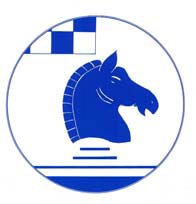 organiseert het 59steVOORJAARSTOERNOOI(vierkampen, open inschrijving, indeling op sterkte)opvrijdag 7 en zaterdag 8 april 2023Plaats:	Wijkplein Where Triton 731443 BM PURMERENDTel: 0299-437111Speelvorm:	Vierkampen (maximaal 15 groepen)Tempo: 1.40 uur voor de hele partij plus 10 sec. per zet vanaf zet één.Speeltijden:    1e ronde: vrijdag 7 april	: 20:00 – 23:30 uur                         2e ronde: zaterdag 8 april	: 09:30 – 13:00 uur                         3e ronde: zaterdag 8 april	: 13:30 – 17:00 uur Inschrijfgeld:  € 10,00 (contant te voldoen bij aankomst aan de zaal)Prijzen:	2 prijzen per groep van 4 (€ 25,00 en € 15,00) Bij gelijk eindigen wordt het prijzengeld gedeeld.Aanmelden:	t/m 3 april 2023 liefst via het aanmeldformulier op schaakclubpurmerend.nl	maar een mailtje naar vjt2023@schaakclubpurmerend.nl mag ook.	Vermeld dan naam en (geschatte) rating en eventueel vereniging, KNSB-	nummer en telefoonnummer. Er kunnen maximaal 60 deelnemers	meedoen.                     Rating:	De resultaten worden doorgegeven aan de ratingcommissie van de KNSB.Let op:	Als de vakbonden van de buschauffeurs in het streekvervoer voor het	paasweekend niet tot een akkoord zijn gekomen zal Goede Vrijdag 7 april	een stakingsdag zijn.De speellocatie ligt op een steenworp afstand van het NS-station Purmerend Overwhere.